Tangram Pictures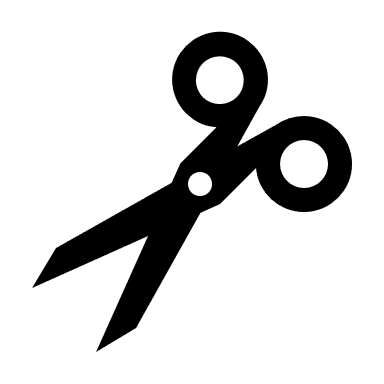 Colour Tile Pictures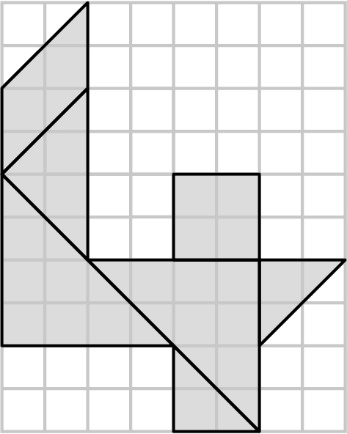 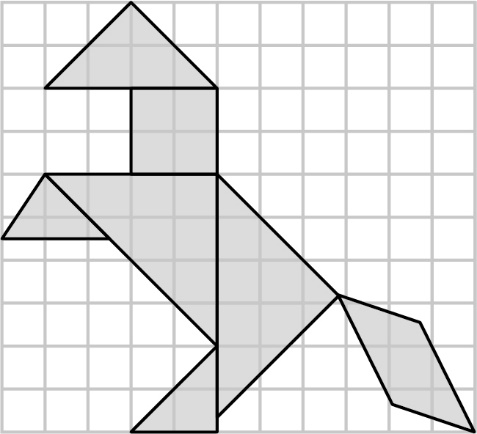 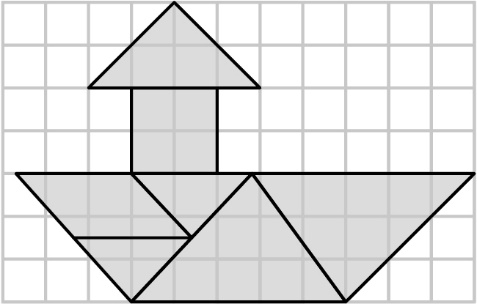 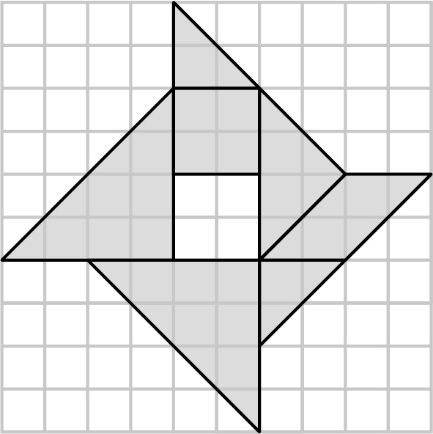 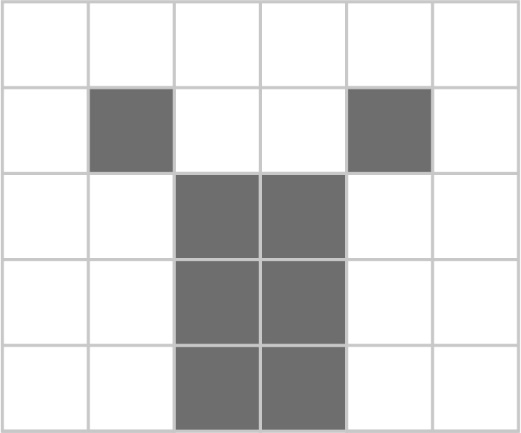 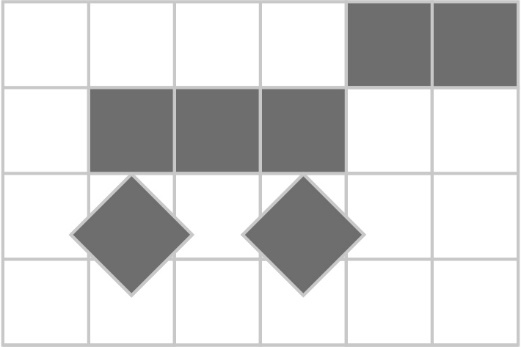 